					  ISO 12944-5:2018 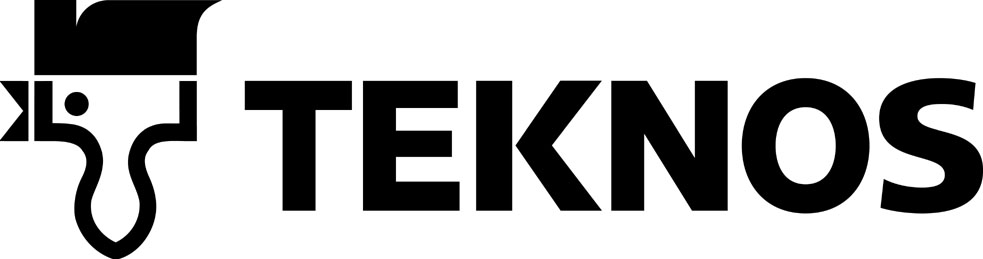 	CTEC3.07 Very highTEC4.06 HighTEC5.02 Medium1	1.8.20182-KOMPONENT COMBI -systemen består av olika slags kemi. Dessa tvåskiktssystem som appliceras direkt på metal har mycket god vidhäftning till stål. Epoxifärger har till sin natur goda mekaniska och korrosionsskyddande egenskaper.  Polyuretan och snabbhärdande polyasparticsfärger har bra glans- och kulörbeständighet utomhus.Då det krävs att täckfärgen har speciellt god glans- och kulörbeständighet, rekommenderas överlackering av de nedanbeskrivna polyuretan (PUR) eller polyaspartic (PAS) systemen med 40 µm torrfilm av TEKNODUR 0250, 0290 eller 295-900 klarlack. Teknos representant bör konsulteras för att välja den lämpligaste produkten.Dessa målningssystem är uppbyggda för korrosivitetsklasser C3 – C5 med hållbarhetsintervall very high - medium.  Dessa Teknos målningssystem är uppbyggda i enlighet med standarderna ISO 12944:2017-2018. För att nåhållbarhetsintervall i de specificerade korrosivitetsklasserna är det nödvändigt att försäkra sig om att kvaliteten på stål-kontruktionens utformning samt stålets och ytans förbehandling helt överensstämmer med ISO 12944.Ytans förbehandling	Använd metoder avsedda för att avlägsna smuts och fett för att rengöra ytorna från orenheter som försvårar förbehandlingen och appliceringen av färg samt från vattenlösliga salter.Stålytor: Valshud och rost avlägsnas med blästring till förbehandlingsgrad Sa 2½ (standard ISO 8501-1).Se enskilda datablad för mera detaljerad information om ovanstående produkter.Lämpliga korrosivitetsklasser/hållbarhetsintervallLämpliga korrosivitetsklasser/hållbarhetsintervallLämpliga korrosivitetsklasser/hållbarhetsintervallLämpliga korrosivitetsklasser/hållbarhetsintervallLämpliga korrosivitetsklasser/hållbarhetsintervallLämpliga korrosivitetsklasser/hållbarhetsintervallMålningssystem  ISO 12944-5LowMediumHighVery highC3.07XXXXC4.06XXXC5.02XX2-KOMPONENT COMBIMålningssystem 240 µm ProduktA1A2A3A4A5A6TEKNOPLAST HS 150EP2x120 µmTEKNOMASTIC COMBI 80-500EP2x120 µmINERTA 271EP2x120 µmTEKNODUR COMBI 3430 -serienPUR2x120 µmTEKNODUR COMBI 340-811PUR2x120 µmTEKNODUR COMBI 3560 -serienPAS2x120 µmTotal skikttjocklek240 µm240 µm240 µm240 µm240 µm240 µmMålningssystemets VOC, g/m²1035963138 - 1809416 - 144Exempel på Teknos målningssystemkodExempel på målningssystemets uppbyggnadTEC3.07/VH/A1ISO 12944-5/C3.07-EP (EP240/2-FeSa 2½). TEC4.06/H/A4ISO 12944-5/C4.06-PUR (PUR240/2-FeSa 2½)TEC5.02/M/A6ISO 12944-5/C5.02-PAS (PAS240/2-FeSa 2½)